Feuille de travail du lundi 25 mai								CE1CORRIGEEtude de la langueSouligne le groupe sujet en bleu et rajoute  la bonne terminaison du verbe.Recopie ensuite les phrases sur ton cahier du jour en présentant ton cahier comme d’habitude.Les canards plong …ent….  .Les gazelles s’élanc …ent….  .Les lions observ …ent….  .Les singes écout …ent….  les bruits de la savane.Le soleil se couch …e….         pendant que les animaux s’approch…ent….         de la mare pour boire.Anglais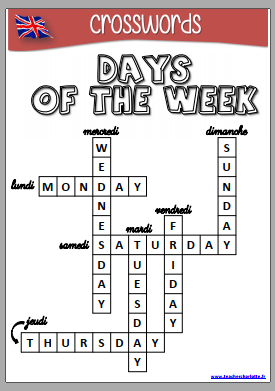 